			ПРОЕКТ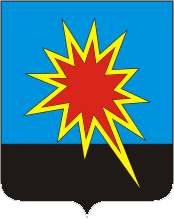 РОССИЙСКАЯ ФЕДЕРАЦИЯКемеровская областьКалтанский городской округ Совет народных депутатовКалтанского городского округа (четвёртый созыв, шестьдесят четвертое очередное заседание)от «__»_________ 2016 года  №______-НПА     принято  Советом народных депутатов     Калтанского городского округа     «___»_______________ 2016  года     Рассмотрев представленный главой Калтанского городского округа отчет об исполнении бюджета Калтанского городского округа за 2015 год, руководствуясь статьями 26, 62 Устава муниципального образования – Калтанский городской округ, Совет народных депутатовКалтанского городского округаРЕШИЛ:Утвердить отчет об исполнении бюджета Калтанского городского округа за 2015 год по общим доходам в сумме 938 568,3 тыс.руб., общим расходам в сумме  947 427,6 тыс. руб..2.   Утвердить показатели  доходов бюджета Калтанского городского округа за 2015 год (Приложение «доходы бюджета Калтанского городского округа за 2015 год по кодам доходов, подвидов доходов, классификации операций сектора государственного управления, относящихся к доходам бюджета города»)  к настоящему решению.  3.  Утвердить показатели расходов  бюджета Калтанского городского округа по разделам, подразделам классификации расходов бюджетов за 2015 год (Приложение «расходы бюджета Калтанского городского округа по разделам , подразделам классификации расходов бюджета за 2015 год») к настоящему решению.4.  Утвердить показатели расходов бюджета Калтанского городского округа по ведомственной структуре расходов за 2015 год (Приложение «расходы бюджета Калтанского городского округа по ведомственной структуре расходов за 2015 год»)  к настоящему решению .  5.  Утвердить показатели  источников финансирования дефицита бюджета Калтанского городского округа по статьям и видам источников финансирования городского бюджета в  2015 год (Приложение «источники финансирования дефицита городского бюджета Калтанского городского округа по статьям и видам источников финансирования городского бюджета за 2015 год») к настоящему решению .6.  Настоящее Решение вступает в силу  со дня  его официального    опубликования.7. Контроль за исполнением настоящего Решения возложить на постоянную комиссию по бюджету, налогам и финансовой политике Совета народных депутатов Калтанского городского округа (Коротаев М.В.). Председатель Совета народныхдепутатов Калтанского городскогоокруга                                                                                         В.С. ДубовикГлава Калтанского городского округа					                     И.Ф. ГолдиновР Е Ш Е Н И ЕОб утверждении отчета об исполнении бюджета Калтанского городского округа  за 2015 год